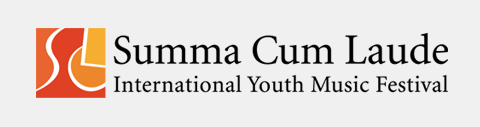 Saul Zaks er kunstnerisk leder og dirigent for to musikfestivaler som finder sted i Musikverein og i Konzerthaus i Wien. Saul bor i Århus og har været dirigent for Syddansk Universitets Symfoniorkester og Kammerkor i 16 år. Orkesteret – et dansk ungdomssymfoniorkester - er blevet nomineret til en Grammy Award i 2016. Saul Zaks har arbejdet med unge musikere og korsangere hele sit liv. Nu bringer han to fantastiske muligheder for danske korsangere og kor.Arrangør: Concerts AustriaLink til mere information og tilmelding www.sclfestival.org ; www.misatango.com Summa Cum Laude International Youth Music Festival Vienna 2022July 1-6, 2022The Summa Cum Laude Festival Vienna is Austria’s premier global youth music festival for choirs, bands and orchestras. It takes place in Vienna’s most important and most beautiful concert venues: The Golden Hall of the Musikverein, the Grand Hall of the Konzerthaus and the MuTh Concert Hall of the renowned Vienna Boys’ Choir – offering an international environment where more than 1.000 young musicians enjoy intercultural exchanges and build bridges that span continents. Top professionals form the international juries in the Competition and teach our Academy programme at the Vienna University of Music. Enjoy interactive workshops and educational lectures, additional concerts with local audiences, and pre-and post-concert tours in Europe.One of the central aims of the festival is to provide a unique international atmosphere. Every participating musician enjoys 5 festival days full of incomparable experiences. Vienna – also known as the “world capital of music” – and its concert halls offer the perfect environment to achieve this aim. As a matter of course, the interaction with local residents is also a vital part of the festival. Every ensemble will have the possibility to present themselves and their musical programme to a local audience in Vienna or in the surrounding areas.All participating choirs, orchestras and symphonic bands can choose to either take part in the “Competition” or the non-competitive “Celebration”. All competing ensembles are encouraged to prepare their own music programme to complement the required music pieces given by the festival’s jury. Another requirement is that one music piece in the repertoire has to come from the home country of the respective ensemble, which makes the performances at the festival even more international. Please find all information about the required music pieces on our website choosing your respective category: www.sclfestival.org/categoriesIn addition, the Summa Cum Laude Festival is proud to offer an extensive Academy programme to all ensembles as an integral part of their participation. The programme includes two workshops with renowned professionals from our international festival jury that take place in the Vienna University of Music. Every musician of course receives a certificate after completing the workshops.This festival edition’s motto “So far away, yet so close” will beautifully encompass the topics of music, art, home, earth, nature & being close to other humans. For us, 2022 is going to be an eagerly anticipated reunion with topics that are dear to the heart and real life.Please visit our website www.sclfestival.org  to get all the information you need. In case of questions, do not hesitate to contact us anytime at office@sclfestival.orgFor yderligere informationer på dansk kontakt venligst Saul Zaks, Kunstnerisk Leder og Dirigent, på 26212520.